Фланцы стальные Ру16 ГОСТ 12820-80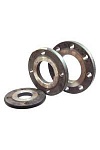 Описание товараФланцы плоские стальные приварные применяются для соединения трубопроводов и соединительных частей, а также присоединение трубопроводной арматуры, насосов, соединительных частей машин, приборов, патрубков аппаратов, теплообменного оборудования, резервуаров.Давление номинальное PN, МПа (кг/см2): 16Температура рабочей среды, °С: 300Материал корпуса: стальТип присоединения: приварнойКонструкционные особенности: плоский, исполнение 1Среда: вода, пар, неагрессивные жидкостиОбласть применения: соединение трубопроводов, арматуры, резервуаровНаименованиеДуМасса, кгМежосевое расстояние крепежных отверстий, ммКоличество крепежных отверстийФланец 1-15-16150,64654Фланец 1-20-16200,88754Фланец 1-25-16251,12854Фланец 1-32-16321,451004Фланец 1-40-16401,771104Фланец 1-50-16502,291254Фланец 1-65-16653,121454Фланец 1-80-16803,351604Фланец 1-100А-161004,381808Фланец 1-125А-161255,912108Фланец 1-150Б-1615072408Фланец 1-200-162008,8129512Фланец 1-250-1625013,2835512Фланец 1-300-1630015,741012Фланец 1-400-1640028,4952516Фланец 1-500-1650050,7365020